VESTLAND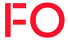 Innkalling til StiftelsesårsmøteTid	tirsdag 10.mars kl. 09.00 – onsdag 11.mars kl.11.00
Sted	Quality Hotell SogndalÅrsmøtet i FO Vestland vil bli avholdt iht. vedtektenes § 11.3 Medlemmer og klubber som ønsker å fremme forslag til årsmøtet må gjøre dette minst 4 uker før årsmøtet holdes, som betyr at forslag må være styret i hende innen 11. februar 2020.  Forslag sendes pr. e-post: post@vestland.fo.noSaker til årsmøtet med styrets innstilling sendes årsmøtedeltakerne minst 2 uker før årsmøtet holdes. Andre medlemmer vil ha tilgang til årsmøtepapirene på avdelingens hjemmeside www.fo.noPå årsmøtet møter FO Hordaland og FO Sogn og Fjordane sine valgte representanter med tale-, forslags- og stemmerett. Andre medlemmer har møte-, tale og forslagsrett. Påmelding: www.fo.no under hva skjer: Stiftingsårsmøte FO Vestland. Påmeldingsfrist 21.02.20.Av arrangementstekniske årsaker bes andre medlemmer som vil delta på årsmøtet om å melde seg på via epost post@vestland.fo.no   innen 11. februar 2020Årsmøtet har følgende dagsorden:1.       Åpning
2.       Konstituering
2.1 Innkallingens lovlighet
2.2 Valg av dirigent(er)	
2.3 Valg av sekretær(er)
2.4 Valg av protokollkomite
2.5 Valg av redaksjonskomité
2.6 Valg av tellekorps
2.7 Godkjenning av sakliste og dagsorden
2.8 Godkjenning av forretningsorden
3.       Årsberetning
4.       Regnskap og kontrollkomiteens beretning
5.       Innkomne forslag og avdelingens handlingsprogram
6.       Økonomi
6.1 Økonomiske prioriteringer for årsmøteperioden
6.2 Budsjett
7.       Fastsetting av representantskapets størrelse og sammensetning (jf. § 11.4)
8.       Valg av:
a)	Fylkesavdelingsstyret: Leder, nestleder(e), fylkessekretærer og minst fem styremedlemmer. Blant styremedlemmene skal det være en profesjonsfaglig ansvarlig for hver seksjon, samt en med kassererfunksjon.
b)	Profesjonsfaglige utvalg. Ved valg av profesjonsfaglige utvalg har bare representanter fra aktuell seksjon stemmerett.
c)	Rådgivende utvalg
d)	Valgkomité
e)	Kontrollkomité
f)	Andre valg